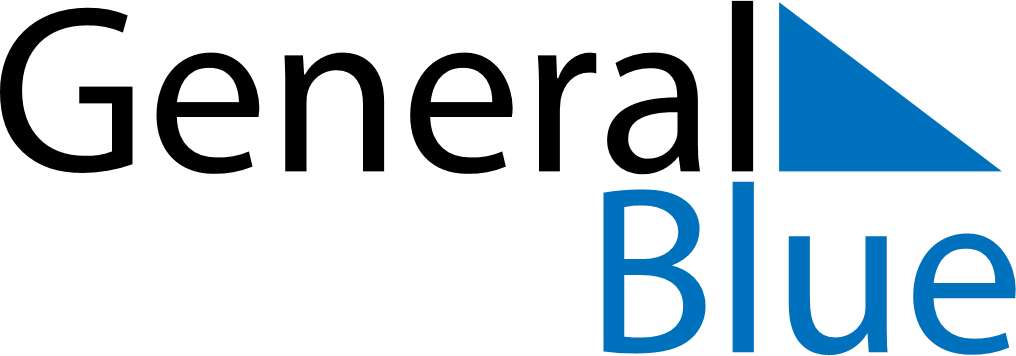 June 2020June 2020June 2020CyprusCyprusMondayTuesdayWednesdayThursdayFridaySaturdaySunday1234567Pentecost89101112131415161718192021222324252627282930